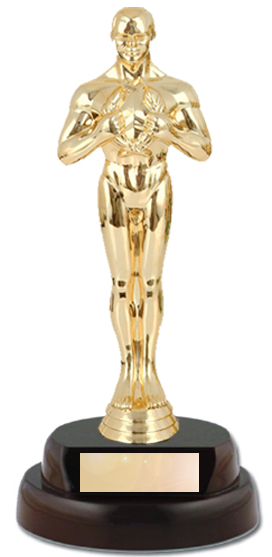 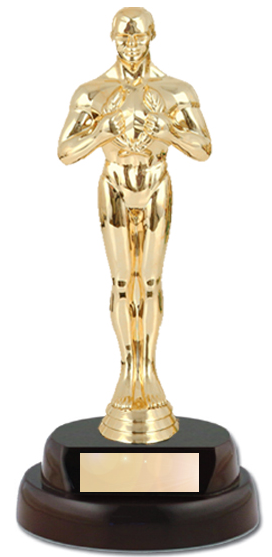 On Monday, June 10, 20248:00 to 10:00 P.M.LAKELAND SQUARESPRESENTSThe Nineteenth Annual“A NIGHT AT THE MOVIES”WITH YOUR HOSTHOWARD RICHMANJoin our salute to Hollywood, a star-studded evening!New graduates and members of other clubs most welcome. Come in Costume (or not - audience members needed too!) and join us in honoring our favorite movies and movie stars, movie animals or cartoons.  Winning dancers will receive awards.Alternating Mainstream and PlusatChurch of the Good Shepherd9 Two Bridges Rd. Towaco, NJ 07082AIR-CONDITIONED HALLVaccinations and masks not required, but optional.To Contact us:Call Kathy: (973) 973-229-0698 (c)Call Monte/Janet: (973) 546-3092E-mail: LakelandSquares@hotmail.comWebsite: http://www.lakelandsquares.wix.com/lakeland